Publicado en España el 24/11/2021 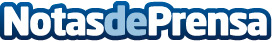 eXp abre sus puertas con Open House: cinco días de formación y análisis del real estate internacionalSe trata de un evento virtual gratuito en la que también se tratarán diferentes temas de actualidad y se profundizará en el caso de éxito de la compañía en España. Además, el evento contará con la participación del presidente de la compañía, Michael Valdés y su CEO, Jason GesingDatos de contacto:Natalia 915 915 500Nota de prensa publicada en: https://www.notasdeprensa.es/exp-abre-sus-puertas-con-open-house-cinco-dias_1 Categorias: Inmobiliaria Telecomunicaciones Emprendedores E-Commerce Innovación Tecnológica http://www.notasdeprensa.es